             Туристическая компания «ИЛАНА ТУР»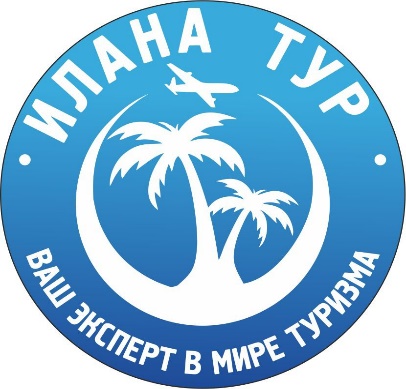 г. Владивосток, ул. Ильичева 15, офис 6Тел/WhatsApp: +7 994-0-119-119+7 994-0-111-991Telegram: https://t.me/ilana_tourСайт: https://ilanatour.ru/E-mail: top@ilanatour.ru15 лет на рынке туриндустрииРТО 025266ГОРНОЛЫЖНАЯ БАЗА «МЭНДУМЭЙ»Владивосток – Краскино – Хуньчунь – ЯНЬЦЗИ (горнолыжная база «МДМ») –Хуньчунь – Краскино – ВладивостокКурорт находится в 9 км от города Яньцзи, в 18 км от аэропорта, 30 км от столицы провинции города Чаньчунь. Чрезвычайно выгодное географическое положение, для всесезонного комплексного отдыха на курорте.MDM – курорт площадью 3 500 000 кв. метров. В 2014 году закончилось строительство лыжных трасс и многих SPA проектов. Эти проекты включают в себя ввод в эксплуатацию 4-х основных лыжных трасс (каждая длиной 1700 метров) и SPA отеля, строительство крытых гидромассажных бассейнов, открытие горячих источников.Лыжные трассы оснащены подъемниками, канатными дорогами, эскалаторами, лифтами, 15 снежными пушками, грейдерами. Горнолыжный развлекательный комплекс предоставляет снегоходы, санки, тюбинги. Обеспечивает самые лучшие склоны для посетителей. На территории более 7100 кв. метров лыжного комплекса, имеется магазин спортивных принадлежностей, магазины продовольственных товаров, кафетерий, сеть ресторанов. Более 13 000 кв. метров отдано курортному отелю, гидромассажным бассейнам, оздоровительным комплексам, горячим источникам, развлекательным комплексам. Курорт MDM предлагает посетителям полный спектр услуг. 4 дня/3 ночи, авто+автоПрограмма тура:Стоимость тура указана на одного человека при 2х местном размещении:В стоимость тура входит:- Автобилеты по маршруту Владивосток – Краскино – Хуньчунь – Краскино – Владивосток – прямой, беспересадочный автобус- Автобилеты по маршруту Хуньчунь – Яньцзи – Хуньчунь – рейсовый беспересадочный автобус- Трансфер по маршруту Яньцзи – горнолыжная база «Мэндумэй» - Яньцзи – заказной автобус - Проживание в гостинице  на горнолыжном курорте «Мэндумэй» (г. Яньцзи)- Завтраки в ресторане гостиницы (шведский стол) – преимущественно китайская национальная кухня- Посещение термальных источников – 1 раз каждый день, без ограничения по времени- Услуги гида-переводчика (встреча, проводы)- Услуги визирования – оформление упрощенной формы однократной туристической китайской визы В стоимость тура не входит (туристы оплачивают самостоятельно):- Ski- pass (прокат горнолыжного снаряжения + подъемники)- Экскурсионная программа- Личные расходы - Медицинская страховка1 деньОтправление туристов автобусом из г. Владивостока (ост. Баляева/Автовокзал, время выезда уточняется в фирме накануне) по маршруту Владивосток – Краскино – Хуньчунь. Остановка в п. Барабаш – 20 мин. В п/п Краскино прохождение таможенного и пограничного контроля РФ и КНР. Прибытие в г. Хуньчунь. Встреча с представителем принимающей компании. Трансфер туристов на рейсовом автобусе по маршруту Хуньчунь – Яньцзи (время в пути ориентировочно 1 час 30 минут). Прибытие в г. Яньцзи.  Встреча с представителем принимающей компании. Трансфер туристов по маршруту  Яньцзи – горнолыжная база «Мэндумэй».  Прибытие туристов на горнолыжную базу «Мэндумэй. Размещение туристов в гостинице. Знакомство туристов с горнолыжной базой. Свободное время. Отдых. 2 – 3 деньЗавтрак в ресторане гостиницы (шведский стол) – преимущественно китайская национальная кухня. Катание на лыжах, сноубордах (туристы оплачивают самостоятельно). Посещение термальных источников (1 раз каждый день без ограничения по времени). Свободное время. Отдых.4 деньЗавтрак в ресторане гостиницы (шведский стол) – преимущественно китайская национальная кухня. Сдача гостиничных номеров. Встреча с представителем принимающей компании. Трансфер туристов по маршруту горнолыжная база «Мэндумэй» - Яньцзи. Прибытие в г. Яньцзи. Отправление туристов рейсовым автобусом по маршруту Яньцзи – Хуньчунь. Прибытие туристов в г. Хуньчунь. Отправление туристов из г. Хуньчунь по маршруту Хуньчунь – Краскино – Владивосток. Прохождение пограничного и таможенного контроля КНР и РФ. Остановка в п. Барабаш – 20 минут. Прибытие в г. Владивосток после 21:00 на автовокзал (2ая речка).СТОИМОСТЬРЕБЕНОК БЕЗ ПРЕДОСТАВЛЕНИЯ СПАЛЬНОГО МЕСТА В ГОСТИНИЦЕДОПЛАТА ЗА ОДНОМЕСТНОЕ РАЗМЕЩЕНИЯ3 дня/2 ночи3 дня/2 ночи3 дня/2 ночи15 900 рублей- 7 000 рублей+ 4 200 рублей4 дня/3 ночи4 дня/3 ночи4 дня/3 ночи17 900 рублей-  8 000 рублей+ 6 300 рублей5 дней/4 ночи5 дней/4 ночи5 дней/4 ночи19 900 рублей- 8 700  рублей+ 8 500 рублей6 дней/5 ночей6 дней/5 ночей6 дней/5 ночей21 900 рублей- 9 300  рублей+ 10 500 рублей7 дней/6 ночей7 дней/6 ночей7 дней/6 ночей23 900 рублей- 10 000 рублей+ 12 600 рублей8 дней/7 ночей8 дней/7 ночей8 дней/7 ночей25 900 рублей- 10 500 рублей+ 14 700 рублей9 дней/8 ночей9 дней/8 ночей9 дней/8 ночей27 900 рублей- 11 300 рублей+ 16 800 рублей10 дней/9 ночей10 дней/9 ночей10 дней/9 ночей29 900 рублей- 12 000 рублей+ 18 900 рублейЛегкие трассыЛегкие трассыСредние трассыСредние трассыСложные трассыСложные трассы4 часаДень4 часаДень4 часаДеньБудние100 ю.150 ю.150 ю.200 ю.200 ю.300 ю.Выходные150 ю.200 ю.200 ю.260 ю.260 ю.350 ю.03.02.–10.02.2024 200 ю.260 ю.260 ю.340 ю.340 ю.450 ю.